Form R-8Rev. 03/13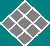 COMMONWEALTH OF PUERTO RICOCOMMISSIONER OF FINANCIAL INSTITUTIONSCentro Europa Building, Suite 6001492 Ponce de San Juan, PR 00907-4127Tel. (787) 723-8403 Fax (787) 724-2604APPOINTMENT AND APPLICATION FOR REGISTRATION AS AGENTSecurities Regulation Division Office of the Commissioner of Financial InstitutionsSan Juan, Puerto RicoThe undersigned                                                                                  hereby certifies that it                                                                       Issuer                          Name                          Street/Address                                     City                      Stateas its agent under the provisions of the Uniform Securities Act.Dated and signed this                    day of                                                    ,                        .                                                                                                                                                                                        Year                _______________________________________________                     Name of  Issuer By:	       ____________________________________                     Name and Title